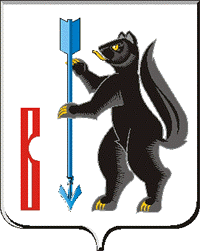 АДМИНИСТРАЦИЯ ГОРОДСКОГО ОКРУГА ВЕРХОТУРСКИЙП О С Т А Н О В Л Е Н И Еот 08.09.2021г. № 702г. Верхотурье  О внесении изменений в муниципальную программу городского округа Верхотурский «Управление муниципальной собственностью городского округа Верхотурский до 2025 года», утвержденную постановлением Администрации  городского округа Верхотурский от 30.09.2019г. № 796В целях рационального использования муниципальной собственности, увеличения доходов бюджета городского округа Верхотурский на основе эффективного управления муниципальной собственностью, в соответствии                  с Федеральным законом от 06 октября 2003 года № 131-ФЗ «Об общих принципах организации местного самоуправления в Российской Федерации»,  постановлением Администрации городского округа Верхотурский                          от 30.06.2021г.  № 500 «Об утверждении Порядка формирования и реализации муниципальных программ городского округа Верхотурский», решение Думы городского округа Верхотурский от 15.07.2021г. № 42 «О внесении изменений в решение Думы городского округа Верхотурский от 11.12.2020 № 60 «О бюджете городского округа Верхотурский на 2021 год и плановый период 2022 и 2023 годов», решение Думы городского округа Верхотурский от 25.08.2021г. № 44 «О внесении изменений в решение Думы городского округа Верхотурский от 11.12.2020 № 60 «О бюджете городского округа Верхотурский на 2021 год и плановый период 2022 и 2023 годов», руководствуясь, Уставом городского округа Верхотурский,  ПОСТАНОВЛЯЮ:1.В муниципальную программу городского округа Верхотурский «Управление муниципальной собственностью городского округа Верхотурский до 2025 года», утвержденную постановлением Администрации городского округа Верхотурский от 30.09.2019г. № 796, внести следующие изменения:1) Раздел паспорта «Объемы финансирования муниципальной программы по годам реализации» муниципальной программы городского округа Верхотурский «Управление муниципальной собственностью городского округа Верхотурский до 2025 года» изложить в следующей редакции: 2) План мероприятий по выполнению муниципальной программы городского округа Верхотурский «Управление муниципальной собственностью городского округа Верхотурский до 2025 года» изложить в новой редакции, в соответствии с приложением № 1 к настоящему постановлению.3) Цели, задачи и целевые показатели муниципальной программы городского округа Верхотурский «Управление муниципальной собственностью городского округа Верхотурский до 2025 года» изложить в новой редакции, в соответствии с приложением № 2 к настоящему постановлению.2.Опубликовать настоящее постановление в информационном бюллетене «Верхотурская неделя» и разместить на официальном сайте городского округа Верхотурский.3.Контроль исполнения настоящего постановления оставляю за собой.Главагородского округа Верхотурский                                                         А.Г. ЛихановОбъемы финансирования муниципальной программы по годам реализации, тыс. рублей     ВСЕГО 10013,6тыс.руб.местный бюджет: 9841,7 тыс.руб2020 – 4620,4тыс.руб.2021 – 2114,5тыс.руб.2022 – 929,4тыс.руб.2023 – 929,4тыс.руб.2024 – 624,0 тыс.руб.    2025 -  624,0 тыс.руб.областной бюджет: 171,9 тыс. руб.2020 – 171,9 тыс.руб.2021 - 0 тыс.руб.2022 - 0 тыс.руб.2023 - 0  тыс.руб.2024 -  0 тыс.руб.    2025 -  0тыс.руб.